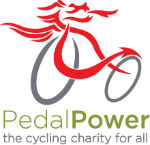  	       FRIENDS OF PEDAL POWER PROJECTRegistered Charity No: 1092304, Off . CF11 9JJTelephone: 029 20390713Pedal Power Charity operates an equal opportunities policy.  This page of the application form will be separated from the rest of the application on receipt and will not in any way influence the application. Note: CVs ARE NOT ACCEPTED AND SHOULD NOT BE PROVIDEDFRIENDS OF PEDAL POWER PROJECTRegistered Charity No: 10923041.0	POST APPLIED FOR2.0	EDUCATION AND TRAININGPlease include as much information as you wish.  You need only give detailed information on subjects which you consider relevant to the post.Professional Qualifications/MembershipPlease give qualification, institute or body, and date attained.  (Proof of qualifications may be required if appointed.)Other skillsInclude any other skills or knowledge which may be useful3.0	WORK EXPERIENCEPlease give information on both paid employment and relevant voluntary work.Present or most recent employment/voluntary workName of employer/organisation	Address 	Date employed:  From:		To: 	(if applicable)Job Title:	Salary and benefits	To whom immediately responsible 	Brief description of dutiesReason for wishing to leaveNotice requiredPrevious work experience/relevant voluntary workPlease start with most recent past experience.  You may continue on a separate sheet if necessary.4.0	WHY ARE YOU APPLYING FOR THE JOB?Please explain a) how you meet the person specification and b) why this job is of interest to you.You may continue on a separate sheet if you wish (maximum of 2 pages in total)5.0   GENERAL INFORMATONI5.1	Have you ever been convicted of a criminal offence, bind-over order or caution (spent convictions as defined by the Rehabilitation of Offenders Act 1974 being specifically excluded).  Please not that the information received will be strictly confidential.If yes, please provide detailsIf yes, please provide your driving licence numberIf yes, please provide detailsIf yes, please provide detailsIf yes, please provide details5.5  Sickness MonitoringAny additional comments?5.6	If you were offered a job, when could you start?5.7	The Disability Discrimination Act 1998 defines a disability as a physical or mental impairment which has a substantial and long-term (i.e. more than 12 months) affect on a person’s ability to do normal daily activities.  You may still be considered to have a disability if you are not currently adversely affected but the disability is likely to recur.  The Association is committed to offering equal opportunities in recruitment and career development to disabled people and applications from disabled people are welcome.If you consider yourself disabled, are there any reasonable adjustments the Association can make to facilitate your application for the post for which you are applying?Application and selection processInterview processIf you are appointed to this post do you feel that any special aids or equipment would be required to take account of your disability?5.8	Where did you see this post advertised?6.0	REFERENCESPlease give names and addresses of two referees, one of whom will be your present or immediate past employer (paid or voluntary work).  Please tick the box provided if we may NOT contact your referees without specific consent from you.  We will only contact your referees if we are considering offering you a position.7.0	DECLARATIONI declare that, to the best of my knowledge and belief, the information I have given in applying for employment is true and accurate.  I understand that any offer of employment is conditional upon the correctness of this information.Signature 		Date …………………………….	8.0	DATA PROTECTION ACT 1998The information you provide to us will be held under the terms of the Data Protection Act 1998.APPLICATION FORM APPLICATION FOR THE POSITION OF: PERSONAL INFORMATIONSurname (Mr/Mrs/Miss/Ms/Mx/Dr)First names:Address:Telephone Number (day):Telephone Number (evening):National Insurance NumberAPPLICATION FORM DateSubjects studiedQualifications attainedFromToEmployer/organisationYour positionBrief description of postYesNo5.2  Are you required to have a work permit?YesNo5.3  Do you have a current driving licence?YesNo5.3  Do you have any current endorsements?YesNo	Have you ever been refused vehicle insurance?YesNo	Are you, to the best of your knowledge, related to any of the Association’s existing staff, Board members, contractors or suppliers?YesNo	Are you, to the best of your knowledge, related to any of the Association’s existing staff, Board members, contractors or suppliers?YesNo	Are you, to the best of your knowledge, related to any of the Association’s existing staff, Board members, contractors or suppliers?YesNo        How many sick days have you had in the last 12 months?(1) WorkName 	Position 	Address 	Tel: 	(1) WorkName 	Position 	Address 	Tel: 	(2) OtherName 	Position 	Address 	Tel: 	(2) OtherName 	Position 	Address 	Tel: 	Please do not contact